      PREFEITURA MUNICIPAL DE CHAPADÃO DO SUL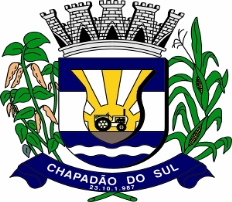                 ESTADO DO MATO GROSSO DO SUL                 SECRETARIA MUNICIPAL DE SAÚDE                                                Requerimento de InscriçãoExmo. Sr. Secretário de Saúde do Município de Chapadão do Sul.DADOS PESSOAISENDEREÇOSITUAÇÃO FUNCIONALFORMAÇÃOVenho pelo meio presente requere a V.Sª minha inscrição do Processo Seletivo Simplificado, manifesto minha candidatura a seguinte vaga:CARGO PERTINENTE (marque apenas uma alternativa):Declaro que tenho inteiro conhecimento do EDITAL Nº 002/2018 - Abertura de Processo Seletivo Simplificado nº 001/2018 e que estou ciente de que o não atendimento das exigências necessárias à participação implicará no cancelamento da presente inscrição.______________________________          Assinatura do CandidatoRua Dezoito, 876, Centro – (67) 3562-6600        Email: saude@chapadaodosul.ms.gov.brNome:Nome:Data de Nasc.:Sexo: (  ) Feminino   (  ) MasculinoRG/Órgão Expedidor:RG/Órgão Expedidor:CPF:PIS/PASEP:Rua/AvenidaRua/AvenidaNº:Bairro:Cidade/UF:Cidade/UF:Telefone Residencial:Telefone Celular:Telefone Celular:E-mail:E-mail:E-mail:(  ) Contrato anteriormente(  ) Sem contrato anteriormenteNível Superior (   )                      Nível Técnico (   )                      Nível Médio (   )Nível Fundamental/Alfabetizado (   )(         )Profissional de Serviços de Saúde – Enfermeiro (a)(        )Profissional de Serviços de Saúde – Terapeuta Ocupacional(        )Profissional de Serviços de Saúde – Fisioterapeuta(        )Profissional de Serviços de Saúde - Nutricionista(        )Profissional de Serviços de Saúde - Odontólogo(        )Técnico de Serviços de Saúde II – Técnico em Enfermagem(        )Técnico de Serviços de Saúde II – Técnico em Radiologia(        )Técnico de Serviços de Saúde II – Técnico em Imobilização Ortopédica(        )Assistente de Serviços Organizacionais II - Recepcionista(        )Assistente de Serviços de Saúde II – Auxiliar de Consultório Dentário(       )Assistente de Serviços de Saúde II - Auxiliar de Farmácia(        )Agente de Serviços Especializados II - Motorista de Ambulância II(       )Auxiliar de Serviços Operacionais II – Auxiliar de Serviços Operacionais II(       )Auxiliar de Serviços Operacionais II - Cozinheiro(        )Auxiliar de Serviços Operacionais I – Limpeza